Сумська міська радаВиконавчий комітетРІШЕННЯРозглянувши заяви громадян та надані документи, відповідно до         статей 31, 32, 202, 224 Цивільного кодексу України, статті 177 Сімейного кодексу України, статей 17, 18 Закону України «Про охорону дитинства», пунктів 66, 67 Порядку провадження органами опіки та піклування діяльності, пов’язаної із захистом прав дитини, затвердженого постановою Кабінету Міністрів України від 24.09.2008 № 866 «Питання діяльності органів опіки та піклування, пов’язаної із захистом прав дитини», керуючись підпунктом 4 пункту «б» частини першої статті 34, частиною першою статті 52 Закону України «Про місцеве самоврядування в Україні», враховуючи рішення комісії з питань захисту прав дитини від 26.03.2020 року, протокол № 3, виконавчий комітет Сумської міської радиВИРІШИВ:Дозволити вчинити правочин:1. ОСОБА 1 на укладення з ОСОБА 2 договору про припинення права на аліменти на утримання малолітнього ОСОБА 3, у зв’язку з передачею на ім’я ОСОБА 3, права власності на ½ частку від належної ОСОБА 2 ½ частки квартири АДРЕСА 1, право користування якою мають малолітні ОСОБА 3 та ОСОБА 4.2. ОСОБА 1 на укладення з ОСОБА 2 договору про припинення права на аліменти на утримання малолітньої ОСОБА 4, у зв’язку з передачею на ім’я ОСОБА 4, права власності на ½ частку  від належної ОСОБА 2 ½ частки квартири АДРЕСА 1, право користування якою мають малолітні ОСОБА 3 та ОСОБА 4.3. ОСОБА 5 на укладення договору дарування на її ім’я від імені ОСОБА 6 належних їй 2/3 часток квартири АДРЕСА 2, право користування якою має малолітній ОСОБА 7. 4. ОСОБА 8 на укладення договору дарування на його ім’я від імені ОСОБА 9, належної йому квартири АДРЕСА 3, право користування якою має малолітня ОСОБА 10. 5. ОСОБА 11 на укладення від імені малолітньої ОСОБА 12, договору про поділ спадкового майна, що належало померлому ОСОБА 13, відповідно до якого у власність малолітньої ОСОБА 12, переходить 48/100 часток житлового будинку АДРЕСА 4; у власність ОСОБА 11 переходить нежитлові приміщення у будинку АДРЕСА 5; у власність ОСОБА 14 переходить автомобіль марки НАЗВА 1. 6. ОСОБА 15 на оформлення в установленому законом порядку необхідних документів від імені малолітнього ОСОБА 16, для отримання вищезазначеною дитиною у власність земельної ділянки, площею 2,0 га для ведення особистого селянського господарства, за згодою батька дитини – ОСОБА 17. 7. ОСОБА 18 на оформлення в установленому законом порядку необхідних документів від імені малолітньої ОСОБА 19, для отримання вищезазначеною дитиною у власність земельної ділянки, площею  для ведення особистого селянського господарства, за згодою батька дитини – ОСОБА 20. 8. ОСОБА 18 на оформлення в установленому законом порядку необхідних документів від імені малолітнього ОСОБА 21, для отримання вищезазначеною дитиною у власність земельної ділянки, площею  для ведення особистого селянського господарства, за згодою батька дитини – ОСОБА 20. 9. ОСОБА 22 на оформлення в установленому законом порядку необхідних документів від імені малолітньої ОСОБА 23, для отримання вищезазначеною дитиною у власність земельної ділянки, площею  для ведення особистого селянського господарства, за згодою батька дитини – ОСОБА 25. 10. ОСОБА 22  на оформлення в установленому законом порядку необхідних документів від імені малолітньої ОСОБА 24, для отримання вищезазначеною дитиною у власність земельної ділянки, площею  для ведення особистого селянського господарства, за згодою батька дитини – ОСОБА 25. 11. Неповнолітній ОСОБА 26, на оформлення в установленому законом порядку необхідних документів від її імені, для отримання нею у власність земельної ділянки, площею 2,0 га для ведення особистого селянського господарства, за згодою батьків дитини – ОСОБА 27, ОСОБА 28. 12. ОСОБА 29 на укладення на її ім’я від імені ОСОБА 30 договору купівлі-продажу належної йому 1/4 частки квартири АДРЕСА 6, співвласником та право користування якою має неповнолітній ОСОБА 31.  Міський голова			              	                                        О.М. ЛисенкоПодопригора 701-915Надіслати: Подопригорі В.В. - 3 екз. 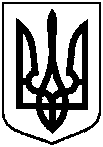  від   06.04.2020 № 189       